RegulaminIII Rajdu RowerowegoSzlakiem Brygady Świętokrzyskiej NSZ Trasa Powiatu Jędrzejowskiego: 
Jędrzejów – Lasocin7.08.2021r.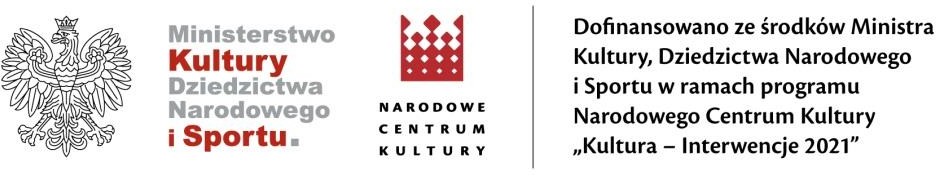 Organizatorzy:Starostwo Powiatowe w Kielcach,Starostwo Powiatowe we Włoszczowie,Starostwo Powiatowe w Jędrzejowie,Starostwo Powiatowe w Końskich,Powiatowe Centrum Kulturalno-Rekreacyjne we Włoszczowie.Partnerzy:Wojewódzki Dom Kultury w Kielcach,Gmina Łopuszno,Gmina Mniów,Gmina Zagnańsk.Cel imprezy:poznanie walorów turystycznych Powiatu Kieleckiego, Włoszczowskiego, Jędrzejowskiego i Koneckiego,propagowanie turystyki rowerowej jako formy aktywnego wypoczynku,integracja środowiska lokalnego,rozbudzenie postaw patriotycznych.Data i godzina rozpoczęcia Rajdu Rowerowego:I. Trasa Powiatu Jędrzejowskiego (dystans: ok 50 km):Data rajdu: 07.08.2021 r. Zbiórka uczestników na placu przed Starostwem Powiatowym 
w Jędrzejowie, ul. Armii Krajowej 9 o godz.: 08.00. Start o godz.: 08.30.    Biorący udział w Rajdzie nie wnosi opłaty wpisowego.§11. Niniejszy „Regulamin” określa zasady i warunki uczestnictwa w Rajdzie rowerowym.2. Na potrzeby niniejszego Regulaminu poniższym pojęciom nadaje się następujące znaczenie: 
Organizatorzy:Starostwo Powiatowe w Kielcach, ul. Wrzosowa 44, 25-211 Kielce,NIP: 959-12-94-592, REGON: 291019755. e-mail: sekretariat@powiat.kielce.pl- Starostwo Powiatowe we Włoszczowie, ul. Wiśniowa 10, 29-100 Włoszczowa, NIP: 656 18 55 937, REGON 291019360, e-mail: sekretariat@powiat-wloszczowa.plStarostwo Powiatowe w Jędrzejowie, ul. 11 Listopada 83, 28-300 Jędrzejów, NIP: 656 18 55 920, REGON 291019270, e-mail: powiat@powiatjedrzejow.plStarostwo Powiatowe w Końskich, ul. Stanisława Staszica 2, 26-200 Końskie, NIP: 658 17 07 341 REGON: 291018514, e-mail: starostwo@konecki.powiat.plPowiatowe Centrum Kulturalno-Rekreacyjne we Włoszczowe, ul. Koniecpolska 42, 29-100 Włoszczowa, NIP: 609 00 31 064 REGON:  260164390, e-mail: biuro@pckr-wloszczowa.pl Uczestnik – każda pełnoletnia osoba fizyczna lub niepełnoletnia pod opieką pełnoletniej, która po wypełnieniu oraz przesłaniu Formularza zgłoszeniowego uczestniczy w Rajdzie.Formularz zgłoszeniowy – formularz stanowiący załącznik nr 1 do Regulaminu.Rajd – bezpłatne wydarzenie rowerowe polegające na przebyciu trasy na rowerze, odbywające się 7 sierpnia 2021 roku od godziny 08.40 do ukończenia trasy na zasadach ustalonych w niniejszym Regulaminie.Trasa – miejsce odbywania się Rajdu zaczynające się od:7. Trasa Rajdu Rowerowego: START - Jędrzejów: Plac przed Starostwem Powiatowym ul. Armii Krajowej 9, ul. Partyzantów - - Las Gaj - Cierno – Żabieniec - Caców - Tyniec, Węgleszyn (postój na posiłek dla uczestników) – Żarczyce – Wiśnicz – Kozłów – Dąbrówka – Krasocin – Stojewsko -  Lasocin – META    8.Dokładny opis trasy wraz z mapą każdy uczestnik otrzyma przy odbiorze pakietu startowego.    9. META: Plac „Nad Stawkiem” w Lasocinie / Piaski Lasockie.   10. Regulamin – należy przez to rozumieć niniejszy regulamin.   11. RODO – Rozporządzenie Parlamentu Europejskiego i Rady (UE) 2016/679 z dnia 27 kwietnia 2016 roku w sprawie ochrony osób fizycznych w związku z przetwarzaniem danych osobowych i w sprawie swobodnego przepływu takich danych oraz uchylenia dyrektywy 95/46/WE (ogólne rozporządzenie o ochronie danych).§2Warunki uczestnictwaUczestnik przed startem w Rajdzie ma obowiązek zapoznać się z Regulaminem.Warunkiem uczestnictwa w Rajdzie jest:wypełnienie Formularza Zgłoszeniowego (załącznik nr 1 do Regulaminu) oraz przesłanie go na adres poczty elektronicznej ekkf@powiatjedrzejow.pl lub dostarczenie do Starostwa Powiatowego w Jędrzejowie, ul. Armii Krajowej 9 do dnia 05.08.2021r.:Organizator wyłącza możliwość zapisów telefonicznych lub na miejscu zbiórki w dniu wydarzenia;
wypełnienie i przesłanie Formularza Zgłoszeniowego (Załącznik nr 1 do Regulaminu) oznacza akceptację warunków Regulaminu;wypełnienie i dostarczenie osobiście w dniu Rajdu do Organizatora podpisanego oświadczenia dotyczącego COVID- 19 (Załącznik nr 2 do Regulaminu).posiadanie przez Uczestników niezbędnej wiedzy i umiejętności poruszania się po drogach.Udział w Rajdzie jest bezpłatny.Udział w Rajdzie jest dobrowolny. Uczestnik bierze udział w Rajdzie na swoją wyłączną odpowiedzialność niezależnie od warunków pogodowych na trasie.Uczestnik ubezpiecza się od NNW we własnym zakresie.Uczestnictwo w Rajdzie jest równoznaczne z brakiem przeciwwskazań do tego rodzaju aktywności fizycznej.Organizator zastrzega sobie możliwość zamknięcia listy uczestników w przypadku większej liczby zgłoszeń.§3Zasady uczestnictwa w RajdzieRajd odbędzie się 7 sierpnia 2021 roku.Zbiórka uczestników Rajdu rowerowego:Trasa Powiatu Jędrzejowskiego: na placu przed Starostwem Powiatowym w Jędrzejowie, ul. Armii Krajowej 9 
o godz.: 08.00. Start o godz.: 08.30.Zakazane jest rozpoczęcie Rajdu przed godziną wskazaną w Regulaminie w §3 ust. 2.Uczestnik, który wyruszy na trasę Rajdu przed wskazanym w Regulaminie czasem nie jest Uczestnikiem, nie obowiązują go postanowienia niniejszego Regulaminu.Rajd będzie odbywał się w ruchu drogowym. Uczestnik zobowiązany jest do zachowania szczególnej ostrożności oraz znajomości zasad ruchu drogowego.Uczestnik zobowiązany jest do przestrzegania Regulaminu oraz obowiązkowego podporządkowania się decyzjom Organizatora oraz poleceniom osób kierujących ruchem, a także do bezwzględnego przestrzegania przepisów ruchu drogowego oraz ustawy o kierujących pojazdami.Uczestnicy poruszający się rowerem zobowiązani są do posiadania sprawnego technicznie pojazdu, wyposażonego zgodnie z obowiązującymi przepisami.Uczestnikiem może być osoba niepełnoletnia pod opieką pełnoletniego Uczestnika rajdu / Opiekuna i wypełni Zgodę uczestnictwa osoby niepełnoletniej – Załącznik nr 3.Organizator nie zapewnia pomocy Uczestnikom w razie awarii roweru.Uczestnik zobowiązany jest do poruszania się zgodnie z zasadami ruchu drogowego według następujących zasad:przestrzegać przepisów Ruchu Drogowego i stosować się do zaleceń Policji oraz organizatorów prowadzących rajd;zachować szczególną ostrożność mając na uwadze innych uczestników ruchu drogowego.Uczestnik zobowiązany jest do przestrzegania następujących zasad:rozpoczęcia trasy nie wcześniej niż w momencie wskazanym przez Organizatora;poruszania się w równym tempie dostosowanym do prędkości innych Uczestników, przy zachowaniu ostrożności, należy poruszać się równo i spokojnie w szyku;każdy manewr na drodze musi być przeprowadzony z upewnieniem się o możliwości bezpiecznego jego wykonania oraz odpowiednio wcześniej zasygnalizowany;podczas postoju nie należy tarasować drogi.Podczas Rajdu rowerowego Organizator zaleca używanie kasku ochronnego oraz zabranie kurtek lub peleryn przeciwdeszczowych.Przed wyruszeniem Organizator omawia trasę przejazdu z uwzględnieniem miejsc niebezpiecznych, stwarzających zagrożenia.Rajd Rowerowy nie ma formy wyścigu. Ze względu na rekreacyjny charakter Rajdu zabrania się współzawodnictwa sportowego na trasie, w szczególności ścigania się.Jadąc w kolumnie należy zachować bezpieczną odległość między rowerami.W trakcie trwania Rajdu zakazane jest:spożywanie alkoholu lub innych środków odurzających;zaśmiecanie trasy Rajdu oraz miejsc przyległych;niszczenie przyrody;głośne zachowywanie się;zbaczanie z trasy Rajdu i odłączanie się od grupy bez zgody Organizatora.Uczestnik ponosi wyłączną odpowiedzialność za szkody wyrządzone innym Uczestnikom oraz osobom trzecim w trakcie udziału w Rajdzie.W przypadku stwierdzenia, iż Uczestnik narusza postanowienia niniejszego Regulaminu, Organizatorupoważniony jest do wykluczenia Uczestnika z Rajdu. W przypadku dalszego pozostawania na trasie, osoba traci status Uczestnika i pokonuje ją na własną odpowiedzialność.Naruszenie zakazów, o których mowa w ust. 15 skutkuje wykluczeniem z Rajdu. Organizator nie ponosi odpowiedzialności za dalsze skutki zachowania, o którym mowa w ust. 15 w szczególności na gruncie ich prawnokarnej oceny.§4Obowiązki oraz odpowiedzialność OrganizatoraOrganizator Rajdu nie przyjmuje odpowiedzialności za wypadki i szkody wynikłe w czasie Rajdu, zarówno wobec uczestników, jak i osób trzecich.Organizator nie zapewnia miejsca do przechowywania rzeczy Uczestników.Organizator nie ponosi odpowiedzialności za rzeczy zgubione podczas imprezy i za szkody wyrządzone przez Uczestników.Organizator nie zapewnia pomocy Uczestnikom w razie awarii roweru.Organizator zapewnia Uczestnikowi następujące świadczenia:wspólne biesiadowanie przy ogniskutransport powrotny z rowerami z Lasocina na parking Starostwie Powiatowym w Jędrzejowie, ul. Armii Krajowej 9posiłek na trasie Rajduopiekę ratownika medycznego na trasie Rajdu§5Ochrona danych osobowychDane osobowe podane przez uczestników Rajdu będą przetwarzane odpowiednio:Dla uczestników trasy Powiatu Jędrzejowskiego przez Organizatora - Starostę Jędrzejowskiego z siedzibą 
w Starostwie Powiatowym w Jędrzejowie ul. 11 Listopada 83, 28-300 Jędrzejów. Kontakt z Inspektorem Ochrony Danych możliwy jest pod adresem: mariusz.piskorczyk@powiatjedrzejow.pl 
dla Organizatora trasy Powiatu Jędrzejowskiego – Starostwa Powiatowego w Jędrzejowie.Dane osobowe podane przez uczestników, będą przetwarzane w celu organizacji i przeprowadzenia Rajdu oraz publikacji informacji dotyczących relacji z Rajdu oraz jego przebiegu na stronach internetowych organizatorów i w mediach, a także w celach archiwizacyjnych i rozliczalności wymaganej przepisami prawa,Organizatorzy przetwarzają wskazane dane osobowe na podstawie wyrażonej zgody przez uczestników oraz promowania informacji o tym wydarzeniu, jak i prawnie uzasadnionego interesu, którym jest umożliwienie uczestnikom Rajdu wzięcia w nim udziału, a Organizatorom jego organizacji i przeprowadzenia,Osoby, których dane osobowe przetwarzają Organizatorzy, mają prawo do:dostępu do swoich danych osobowych,żądania sprostowania danych, które są nieprawidłowe,żądania usunięcia danych, gdy dane nie są niezbędne do celów, dla których zostały zebrane lub po wniesieniu sprzeciwu wobec przetwarzania danych, dane są przetwarzane niezgodnie z prawem,żądania ograniczenia przetwarzania danych, gdy osoby te kwestionują prawidłowość danych, przetwarzanie jest niezgodne z prawem, a osoby te sprzeciwiają się usunięciu danych, Organizatorzy nie potrzebują już danych osobowych do celów przetwarzania, ale są one potrzebne osobom, których dane dotyczą do ustalenia, dochodzenia lub obrony roszczeń, lub gdy osoby te wniosły sprzeciw wobec przetwarzania danych – do czasu stwierdzenia nadrzędnych interesów administratorów nad podstawą takiego sprzeciwu,wniesienia sprzeciwu wobec przetwarzania danych – z przyczyn związanych ze szczególną sytuacją osób, których dane są przetwarzane,	podanie danych osobowych w formularzu uczestnika jest dobrowolne, ale konieczne do umożliwienia Organizatorom zorganizowania Rajdu, przyznaniu dyplomów oraz powiadomienia uczestników o aspektach organizacyjnych. Niepodanie danych skutkuje niemożnością wzięcia udziału w Rajdzie jako jego uczestnik,Organizatorzy nie przetwarzają danych osobowych uczestników Rajdu w sposób opierający się wyłącznie na zautomatyzowanym przetwarzaniu, w tym profilowaniu.§6Postanowienia końcoweOrganizator zastrzega sobie prawo do jednostronnej zmiany Regulaminu w ważnych przypadkach takich jak zmiana przepisów prawa.Uczestnik zostanie poinformowany o zmianie Regulaminu lub rezygnacji z organizacji Rajdu poprzez umieszczenie informacji o zmianach na stronie www.jedrzejow.pl, www.facebook.pl/starostwopowiatowewjedrzejowie oraz na stronie Wydarzenia na Facebooku.Organizator zastrzega sobie również prawo do rezygnacji z organizacji Rajdu w przypadku nieotrzymaniawymaganych przez prawo zezwoleń lub z przyczyn wymienionych w ust. 1. w przypadku rezygnacji z organizacji Rajdu Uczestnik zostanie poinformowany w sposób przewidziany w ust. 2. w Niniejszy Regulamin przestaje obowiązywać w dniu ogłoszenia rezygnacji z organizacji Rajdu.Organizator nie przewiduje nagród za udział w Rajdzie.Niniejszy Regulamin jest dostępny na stronie www.jedrzejow.pl, na stronie wydarzenia na Facebooku oraz 
w siedzibie Organizatora wskazanym w niniejszym Regulaminie.7. Niniejszy Regulamin wchodzi w życie z dniem 20.07.2021r.